Meadow SpringsWedding Catering MenuYour Catering Package at Meadow Springs includes much more than your meal.  All dinner packages include complete table service consisting of:Pressed Table LinensCloth NapkinTable RunnerChair CoverChair SashPlate ChargerDinner and Dessert PlatesStemmed Water GobletsChoice of Tier One Centerpieces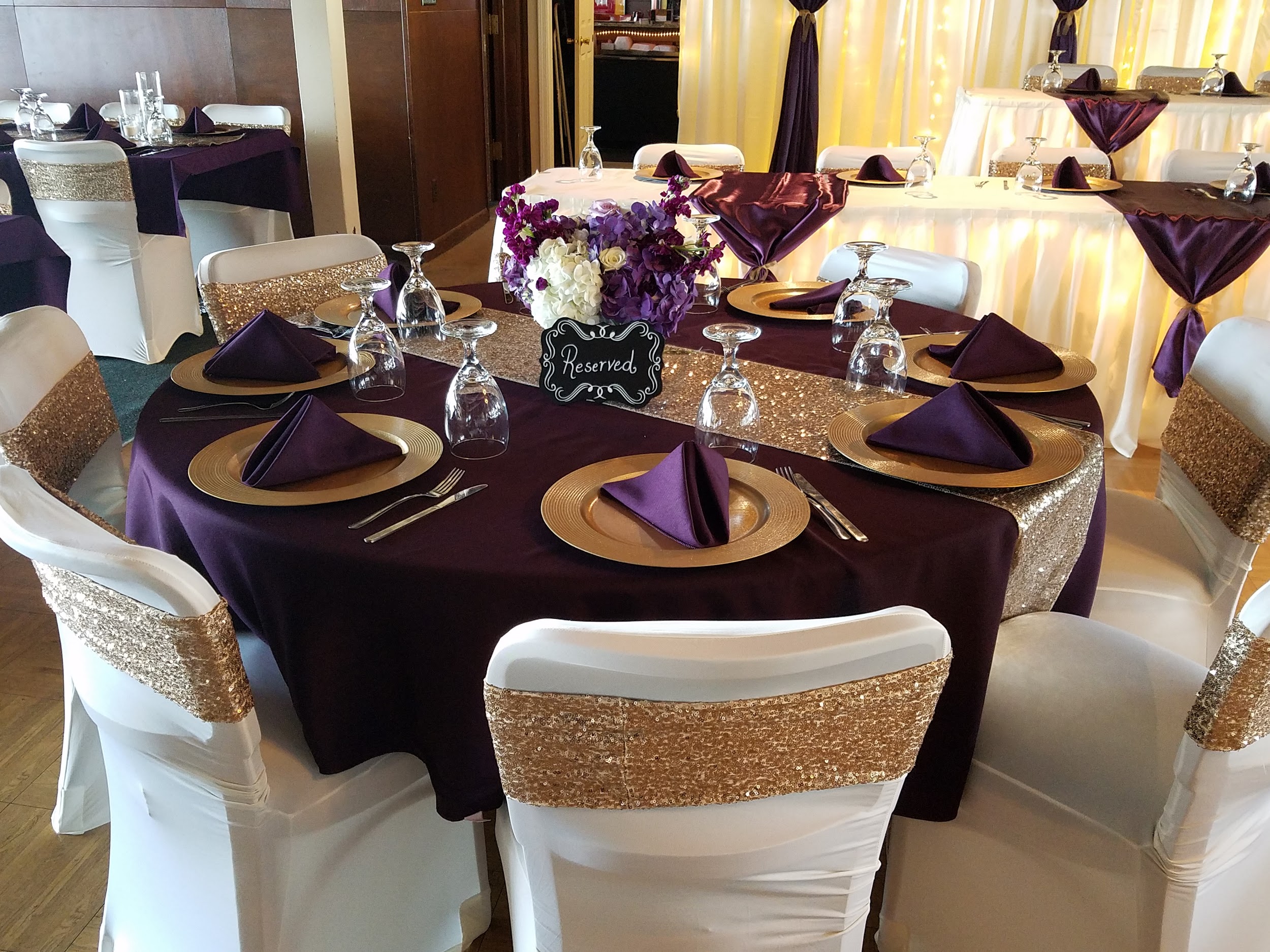 Whether you choose to have a plated meal, or serve your meal buffet style, Meadow Springs Staff will always be on hand to assist your guests.Dinner Buffet #1$24.75 per personChoice of: One entree, One side item & Two vegetablesDinner roll w/ butterIced Tea & LemonadePrime Rib Buffet $30.75 per personDinner Buffet #2$25.75 per personChoice of: Two entrees, One side item& Two vegetablesDinner roll w/ butterIced Tea & LemonadePrime Rib Buffet $31.75Plated Dinner #1$26.75 per personChoice of: One entree, One side item& Two vegetablesDinner roll w/butterIced Tea & LemonadePrime Rib Dinner $32.75 per personPlated Dinner #2$27.75 per personChoice of: Two entrees, One side item& Two vegetablesDinner roll w/butterIced Tea & LemonadePrime Rib Dinner $33.75 per personEntreesSignature Parmesan Crusted ChickenTender chicken breast lightly breaded with our homemade bread crumbs and parmesan cheeseSignature Roasted Pork Loin	Pork loin slow roasted for 5 hours in our signature seasoningsTeriyaki Chicken	Marinated chicken breast smothered in teriyaki sauce and pineappleHawaiian Ham	Sliced dinner ham glazed with brown sugar and pineappleBaked Chicken	Tender, seasoned chicken breast in a light butter sauce BBQ Pork Loin (Available sliced or shredded)	Our Signature Roast Pork Loin in a sweet & mild BBQ saucePremium EntreesAdd $1.00 per personMonterey Chicken Baked chicken breast smothered in BBQ and topped with bacon and Monterey jack 	cheeseBaked Steak	Baked cubed steak in savory brown gravy Italian Beef	Thin sliced beef in Italian au jus with banana pepper ringsRoast Beef w/ Gravy	Thin sliced roast beef in savory brown gravyChicken Cordon Bleu	Tender baked chicken breast topped with thin sliced ham and swiss cheeseChicken ParmesanOur Signature Parmesan Crusted Chicken smothered in marinara sauce and mozzarella cheeseChicken Marsala	Baked chicken breast smothered in creamy marsala sauce and mushroomsBaked Salmon	Salmon baked in a lemon garlic sauceVegetarian Entrees$25.75 per personPasta with Vegetables Angel hair pasta sauteed with seasonal vegetables in garlic sauce Eggplant Parmesan	Breaded eggplant topped with marinara sauce and mozzarellaStuffed Portobello	Portobello cap stuffed with spinach, sun dried tomatoes and cream cheeseSidesLoaded Mashed Potatoes	Creamy mashed potatoes with cheddar cheese, sour cream and baconGarlic Mashed Potatoes	Creamy mashed potatoes with garlic and parsleyBaked Potato	Classic baked potato served with butter and sour creamMashed Potatoes & Gravy 	Creamy mashed potatoes with gravy (available with brown or poultry gravy)Wild Rice Pilaf	Seasoned wild and white rice mixGarlic Roasted Red Potato	Roasted chunks of red potatoes seasoned with garlic and spicesPremium SidesAdd $0.50 per personMacaroni & Cheese	Classic creamy macaroni and cheddar cheesePotatoes Au Gratin	Thinly sliced potatoes in a creamy cheddar cheese sauceBaked Sweet Potato	Whole sweet potato baked and served with butter, brown sugar, and cinnamonTwice Baked Potato	Baked potato stuffed with cheddar cheese, sour cream, and bacon Ancient Grains Pilaf	Seasoned quinoa, couscous, rice and barley VegetablesGreen Beans w/ Bacon	Green beans with real bacon pieces Buttered Corn	Corn seasoned with butter, salt and pepperSouthwest Corn	Corn sauteed with red & green peppersCalifornia Blend	Tender broccoli, cauliflower and carrots seasoned with salt and pepperGreen Beans w/ Sausage	Green beans with smoked sausage piecesSteamed Broccoli	Tender broccoli florets seasoned with salt and pepperBaked Beans	Baked beans in a sweet and tangy saucePeas	Tender peas seasoned with butter, salt and pepperPremium VegetablesGreen Beans Almondine	Green beans smothered in a creamy mushroom sauce topped with toasted almondsGlazed Carrots	Tender baby carrots coated with butter and honeyGreen Bean Casserole	Green beans smothered in a creamy mushroom sauce and topped with crispy onionsCorn Casserole	Classic cornbread style casserole Parmesan & Garlic Roasted Vegetables	Seasonal vegetables roasted with garlic and topped with parmesan cheeseAsparagus Spears	Roasted asparagus seasoned with lemon & garlic then topped with parmesan cheeseSaladAdd $1.50 per personGarden Salad 	Romaine & Iceberg mix topped with cherry tomatoes (Choice of 2 dressings)Caesar Salad	Romaine lettuce with parmesan cheese, croutons and creamy caesar dressingOlive Garden SaladRomaine & Iceberg mix with slices of cucumber, black olives, cherry tomatoes and pepperoncini covered in italian dressingSpinach Salad	Baby spinach topped with real bacon pieces, boiled egg, cherry tomatoes and mushroomsDeluxe Pasta Salad	Tri-colored spiral pasta with cucumber, cherry tomato, black olives and italian dressingChildren’s DinnersAges 6 & under$6.95 per person(Children’s dinners also include vegetables served to other guests)EntreesChicken NuggetsHot DogMini Corn DogsSidesPotato ChipsApplesauceMandarin OrangesAppetizers$80.95 per 100 piecesMeatballs - BBQ, Sweet & Sour, or SwedishBourbon SmokiesLoaded Potato RoundsCheesy Bacon Ranch BreadWings (bone-in or boneless) - BBQ, Buffalo, Parmesan GarlicGlazed Pineapple & KielbasaPizza BitesTaco CupsTeriyaki Chicken BitesBacon Wrapped SmokiesStuffed Mushrooms - Bacon & Cheese or Pepper & OnionSpinach Artichoke WontonsShrimp CocktailCold AppetizersFruit KabobsCaprese BitesHam & Pickle RollsDeviled EggsFinger Sandwiches: Chicken Salad, Ham Salad, Turkey, Ham, Roast Beef